		L  I  N  ELine is the mark made by a pointed tool---brush, pencil, stick, etc.A line is created by the movement of a tool and pigment.Lines  can  be used to show  movementLines can show feelings:Types of lines: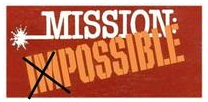 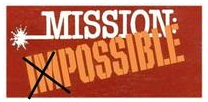 